OBEC VLASTIBOŘICE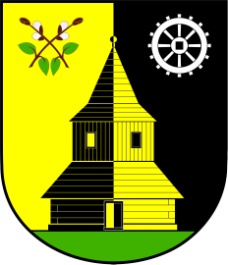 Vlastibořice 23, 463 44 Sychrov | info@vlastiborice.cz | www.vlastiborice.cz | Tel.: +420485 146 025Příloha č. 4Smlouva č. x/2019 o nájmu hrobového místa č. xuzavřená podle § 25 zákona č. 256/2001 Sb., o pohřebnictví, ve znění pozdějších předpisůSmluvní strany:Obec Vlastibořice, zastoupená starostkou obce Bc. Janou HartlovouIČO: 00671878, Vlastibořice 23, 463 44 Sychrov (dále jen „pronajímatel“)apaní/panadresa(dále jen nájemce)uzavírají smlouvu o nájmu hrobového místa na dobu od 1. 1. 2019 do 31. 12. 2023I.Předmět smlouvyObec Vlastibořice je provozovatelem veřejného pohřebiště (dále jen „hřbitova) ve Vlastibořicích a Jivině v souladu se zákonem č. 256/2001 Sb., o pohřebnictví, ve znění pozdějších předpisů.Předmětem smlouvy je zřízení nájmu k hrobovému místu na veřejném pohřebišti Vlastibořice/Jivina (dále jen „pohřebiště“) číslo hrobu x.II.Doba nájmuNájem se sjednává na dobu 5 let s účinností od 1. 1. 2019 do 31. 12. 2023.III.NájemnéNájemné za dobu nájmu činí v celkové výši   			x Kč.Nájemné je tvořeno částkou za nájem hrobového místa č. x  125 (malý hrob) 250 (velký hrob) Kč; a částkou za služby poskytované s nájmem: 550 Kč (cena za poskytované služby na veřejném pohřebišti činí 110 Kč/ rok/ hrob).Cena za pronájem hrobového místa činí:Jednohrob a urnový hrob  25 Kč/rokDvojhrob a hrobka            50 Kč/rokPoplatek bude vybírán na dobu 5 let, tj. do roku 2023.Poplatek za pronájem hrobového místa při pohřbívání ostatků do hrobu musí být zaplacen na stanovenou tlecí dobu (Vlastibořice 20 let, Jivina 10 let).Nájemné za celou dobu nájmu je splatné jednorázově do 30 dnů od podpisu smlouvy formou bezhotovostního převodu na účet pronajímatele u České spořitelny, a.s., číslo účtu 984865399/0800 nebo poštovní poukázkou s uvedením variabilního symbolu 2013156 nebo uhrazením v hotovosti na Obecním úřadě ve Vlastibořicích.Výše nájemného může být upravována na základě písemného dodatku např. v důsledku zvýšení cen za služby spojené s nájmem, inflace apod.IV.Povinnosti pronajímatelePronajímatel se zavazuje:Předat nájemci k užívání vyznačené, číselně označené hrobové místo.Umožnit nájemci zřízení hrobového zařízení nebo hrobky za podmínek stanovených řádem pohřebiště a umožnit nájemci užívání hrobového místa a zařízení pohřebiště v souladu s tímto řádem platným pro hřbitov Jivina/Vlastibořice.Pronajímatel nezodpovídá za škody způsobené na hrobovém zařízení třetí osobou nebo vyšší mocí.V.Povinnosti nájemceNájemce se zavazuje:Hrobové zařízení zřídit v souladu s řádem pohřebiště platným pro hřbitov Vlastibořice/Jivina.Provádět údržbu pronajatého místa a hrobového zařízení v rozsahu a způsobem upraveným řádem pohřebiště a plnit další povinnosti nájemce hrobového místa tímto řádem upravené.Oznamovat veškeré změny údajů, potřebných pro vedení evidence pohřebiště - tj. změna adresy, změna nájemce, uložení do hrobu. Při uložení lidských pozůstatků do hrobu je vždy nutné sepsat novou smlouvu a vypořádat smlouvu původní. Při jakékoliv změně je nutné kontaktovat Obec Vlastibořice, tel. 485 146 025, e-mail info@vlastiborice.cz.Po skončení nájmu odebrat či odstranit na své náklady hrobové zařízení včetně uren, pokud se s nástupcem nebo pronajímatelem nedohodnou jinak. Pokud tak neučiní ani do 1 roku od vyzvání, považuje se zařízení za věc opuštěnou.IV.Ostatní ustanoveníNájemce hrobového místa souhlasí s tím, aby údaje vedené podle § 21 zákona v  evidenci pohřebiště byly použity k zasílání informací souvisejících s užíváním hrobového místa oprávněným osobám.Pokud se písemnost doručuje do vlastních rukou na adresu nájemce uvedenou v záhlaví smlouvy, považuje se zásilka za doručenou uplynutím posledního dne úložní lhůty u pošty.VI.SankceZa každé jednotlivé porušení povinností stanovené pronajímateli i nájemci touto smlouvou náleží oprávněné smluvní straně pokuta ve výši 1.000 Kč (slovy jedentisíckorun).VII.Závěrečná ustanoveníTato smlouva může být měněna či doplňována pouze písemnými číslovanými dodatky.Smlouva nabývá platnosti a účinnosti dnem jejího podpisu oběma smluvními stranami.Smlouva je vyhotovena ve dvou stejnopisech, z nichž po jednom obdrží každá ze smluvních stran.Náležitosti této smlouvy byly schváleny na zasedání zastupitelstva obce Vlastibořice dne 13. 2. 2019, usnesením číslo xx/2019.Smluvní strany prohlašují, že si tuto smlouvu před jejím podpisem přečetly, že byla uzavřena po vzájemném projednání podle jejich pravé a svobodné vůle, určitě, vážně a srozumitelně, nikoli v tísni za nápadně nevýhodných podmínek. Autentičnost této smlouvy potvrzují svým podpisem.Vlastibořice dne 14. února 2019				Vlastibořice dne …………………………………				……………………..    podpis a razítko pronajímatele                                                podpis nájemce